Ich habe die Mama gesehen: Sie war ganz in weiß gekleidet, mit einem dünnen Schleier auf dem Haupt, der bis zu den Füßen hinunterreichte, die barfuß auf der Weltkugel standen. Die Mama trug auf dem Haupt eine Königinnenkrone. Die Arme waren zum Zeichen des Empfanges geöffnet, und in der rechten Hand hielt sie einen Licht-Rosenkranz. In der Taille trug sie einen goldenen Gürtel.                       Gelobt sei Jesus Christus„Meine lieben Kinder, ich bin froh, euch an diesem Tag hier in meinem gesegneten Wald zu sehen.Meine lieben Kinder, die Liebe ist alles!Kinder, lebt in der Liebe zum Nächsten, seid demütig und rein, lebt in der Liebe.Meine Kinder, es gibt viele Arten von Liebe, viele Weisen zu lieben, die höchste Liebe aber ist jene -  mit nichts vergleichbar - die Gott für jeden Einzelnen von euch hat.Meine so sehr geliebten Kinder, ich bitte euch weiterhin um Gebet, um Gebet für meine bevorzugten Söhne. Kinder, wenn ein Priester fehlt und fällt, dann ist es wie ein Getöse, das über die ganze Erde wiederhallt und der mit seinem Fall viele mit sich nimmt. Wenn ein Priester Gutes tut, dann ist das wie eine Stecknadel, die auf den Boden fällt, - fast niemand hört dies, aber mit seinem Wirken kann er Vorbild für viele sein. Deswegen, meine Kinder, bitte ich euch oft, für sie zu beten, eifrig und beständig im Gebet zu sein für meine geliebten und auserwählten Söhne. Ihr Fallen zerreißt mein Herz, geißelt meinen Rücken und durchbohrt meine Seele.Ich liebe euch meine Kinder, ich liebe euch. Bittet den Herrn, dass Er Seiner Herde gute Hirten schenke.Kinder, die Ernte ist bereitet, aber die Arbeiter sind wenige! Bittet den Herrn der Ernte, dass Er weitere Arbeiter sende.Meine Kinder, betet, seid bereit die Knie zu beugen und meinen Sohn im Allerheiligsten Sakrament des Altares anzubeten.Ich liebe euch meine Kinder, ich liebe euch.Jetzt gebe ich euch meinen heiligen Segen.Danke, dass ihr zu mir geeilt seid.“Botschaft der Madonna von Zaroam 26. April 2019 an Simona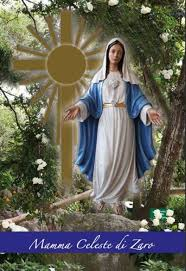 